«Ты тоже, мама, воевала…»(Год памяти и славы)Вечер-встреча глав г. Стародуба и Стародубского районас матерями, чьи сыновья выполняли воинский долг 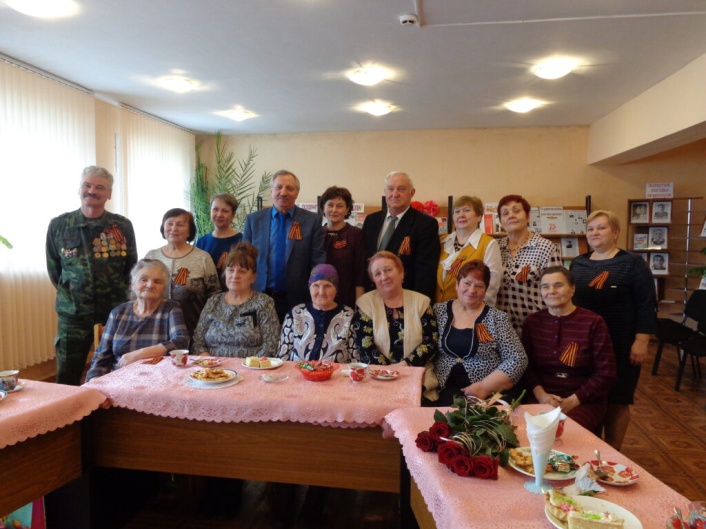 4 марта 2020 г. в читальном зале районной библиотеки прошла встреча руководителей района и города с матерями, чьи сыновья выполняли воинский долг за пределами Родины. Инициаторами мероприятия выступили общественные организации «Союз женщин» района и «Совет ветеранов войны, Вооруженных сил и правоохранительных органов» при поддержке районной и городской администраций.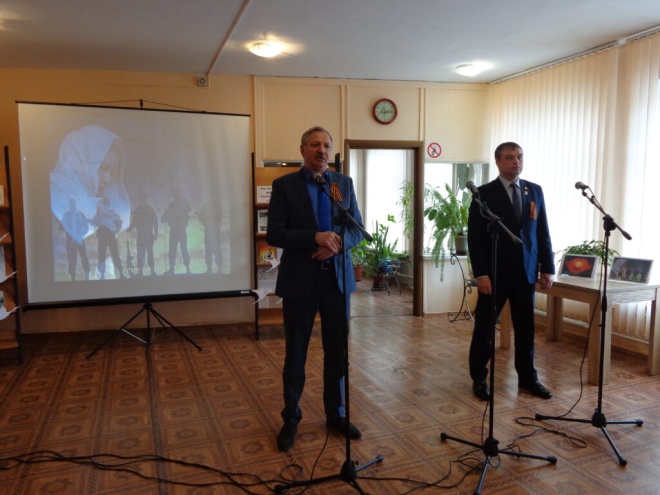 Поприветствовать и поблагодарить матерей пришли глава администрации района А.В. Подольный, его заместитель А.П. Ревкова, заместитель главы администрации города В.Д. Покаместов и другие. Все выступающие желали матерям здоровья, мудрости и терпения. В ходе встречи вспомнили поименно 15 уроженцев Стародубского района, которые погибли при выполнении воинского долга в Афганистане, Чечне и на подводной лодке «Курск». Присутствующие, стоя, смотрели и слушали видео-презентацию о ребятах, не вернувшихся с полей сражений. Много теплых, душевных слов в этот день прозвучало в адрес героев и их мам. 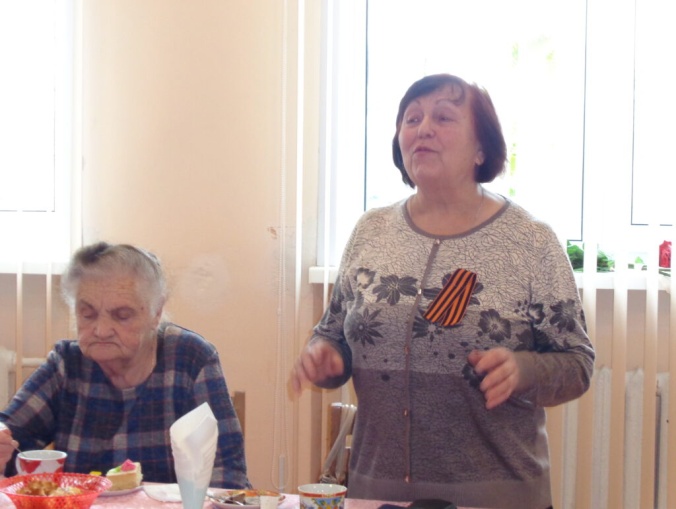 Выступили матери, на чью долю выпало тяжелое испытание, ждать сына, выполнявшего воинский долг. 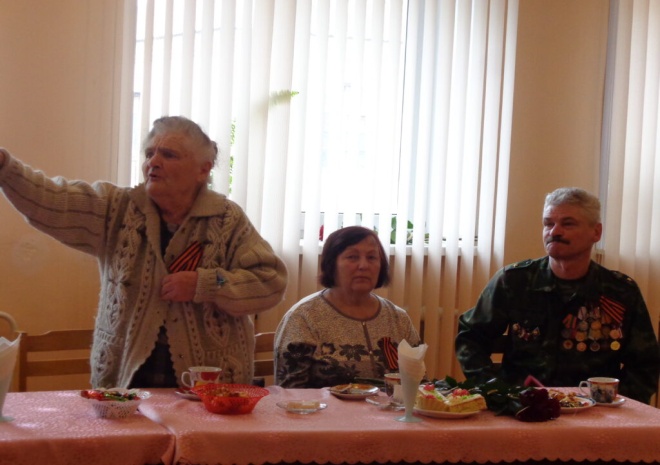 Руководители «Союза женщин» района Е.И. Грабельникова, Совета ветеранов войны, Вооруженных сил и правоохранительных органов В.В. Жеребцов, представитель «Боевоего братства» Геннадий Вороницкий, вокальная группа РДК душевно исполнили песни и прочли стихи о матери. 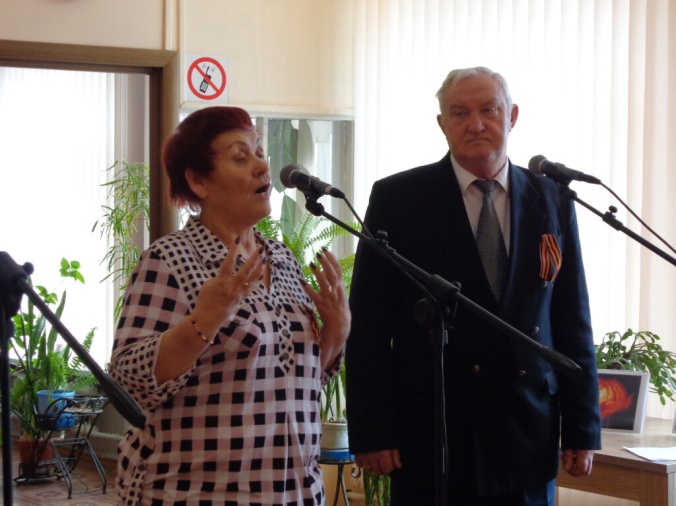 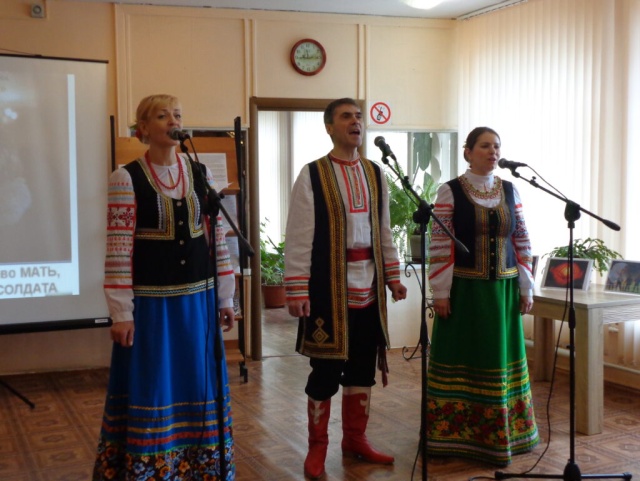 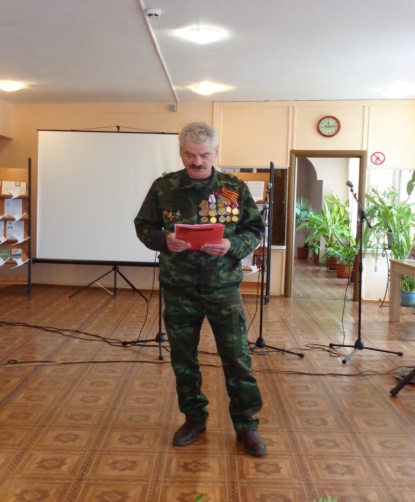           В завершение мероприятия женщинам были вручены цветы и памятные сувениры.Сценарийпроведения вечера-встречи глав г.Стародуба и Стародубского районас матерями, чьи сыновья выполняли воинский долг «Ты тоже, мама, воевала…»(Год памяти и славы)Дата проведения: 4 марта 2020 годаМесто проведения: районная библиотекаВремя проведения: 11.00Участники мероприятия: мамы, воинов – земляков, выполнявших воинской долг.С 11.30 участники мероприятия собираются в читальном зале районной библиотеки. Звучит фоновая патриотическая музыка, на экране тематическая заставка.Ведущие мероприятия: Н. Гусейнова, Н. РябчинскаяВедущий1: Добрый день, уважаемые гости!В 20 веке в мире произошло множество значимых событий. Не будем перечислять их. Многому даст, справедливую оценку время и сама жизнь.Мы, молодое поколение начала третьего тысячелетия. Это нам нести эстафету молодых 20-х,40-х, 80-х , 90-х годов.Мы должны передать потомкам память о 27 миллионах погибших на фронтах Великой Отечественной войны, о 14 тысячах погибших в локальных войнах. Мы должны знать о воинах, отдавших жизнь за честь и независимость нашей страны.Накануне празднования женского дня 8 марта мы собрались на встречу глав города Стародуба и Стародубского района с матерями, чьи сыновья выполняли воинский долг.Мероприятие проходит в юбилейный год для нашей страны – Год памяти и славы,  75-летия Победы русского народа в Великой Отечественной войне.
Ведущий2: Наше мероприятие мы посвящаем вам, тем, чье имя – Мать! Вам, являющимся воплощением любви, добра, всепрощения, силы духа и беззаветной преданности своим детям.Сегодня на мероприятии присутствуют:Глава  Стародубского муниципального района   Николай Никифорович Тамилин.Глава администрации Стародубского муниципального района   Александр Владимирович Подольный.Глава города СтародубаТамара Андреевна Сорокваша.Глава администрации города СтародубаДмитрий Васильевич ВинокуровВедущий1: Шел 1941 год . Лето. Время отпусков, выпускных вечеров в школах. Живи, твори, люби, радуйся, люби. Но страшное слово «война» все перевернуло, все перечеркнуло. Ломались судьбы людей. Добровольцами на фронт уходили выпускники школ, которые сменили белые платья и пиджаки на гимнастерки и шинели, туфли – на сапоги, учебники – на автоматы. Все, кому было дорого Отечество, не могли смириться с тем, что враг одолеет нашу страну. Огромная страна встала на смертный бой.Ведущий2: Победа в Великой Отечественной войне была добыта ценою невиданного героизма и мужества, стойкости и доблести десятков миллионов людей. Доблести солдат, тружеников тыла, матерей.Мужество матерей, потерявших на войне своих детей, сравнимо с мужеством храбрых воинов.Они были юными, полными сил. Сыновья… Они ушли воевать с врагом, который хотел отнять у людей счастье – жить и творить на родной земле. А дома остались ждать сыновей матери.Ведущий1: Взгляни. С портрета в комнате моейТвой сын по- прежнему смеется ,С победой он к тебе вернется, мама!Ведущий2: Да, война – это горе и боль. В битве с фашизмом прославили себя сотни сынов и дочерей нашей Родины.  На всех фронтах отважно сражались уроженцы Брянского края. Восемь Героев Советского Союза дала Родине Стародубская земля.- Булахов Алексей Анисимович  (с.Яцковичи Стародубского района)- Москаленко Иван Ефимович   (с. Дедов Стародубского района)- Нешков Николай Захарович   (с.Крюково Стародубского района)- Тарасенко Александр Иванович  (с.Курковичи Стародубского района)- Шкураков Михаил Ермилович  (с.Воронок Стародубского района)- Черненок Павел Николаевич   (с.Картушино Стародубского района)- Черный Павел Прохорович   (с.Галенск Стародубского района)- Пасынок Иван Кузьмич   (с.Пятовск Стародубского района)Ведущий1: Каждый из них проявил мужество, героизм и отвагу в боях с врагом.  Трое погибли на фронтах Великой Отечественной войны. (Николай Захарович Нешков, Михаил Ермилович Шкураков, Александр Иванович Тарасенко).Стародубский казачий кадетский корпус носит имя Героя Советского Союза Александра Ивановича Тарасенко, которому в 2020 году исполнилось 100 лет со дня рождения. В 2020 году исполнилось 100 лет со дня рождения и Павлу Николаевичу Черненок. 105 лет со дня рождения – Ивану Ефимовичу Москаленко и Павлу Прохоровичу Черному.Стародубская земля – родина трех Полных Кавалеров Ордена Славы:Крофто Николай Савельевич (с. Зап-Халеевичи Стародубского района)Теслин Александр Никитович (с. Тарасовка Стародубского района)Лисовский Степан Харитонович (х. Друговщина Стародубского района). Ведущий2: В памяти народной навсегда остались годы Великой Отечественной войны, и, пожалуй, самой трагичной в эту годину была судьба женщины – солдатской вдовы, матери солдата.У писателя Фадеева есть волнующие строки: «Но, если в дни войны у людей  есть кусок хлеба, и есть одежда на теле, если бегут по рельсам поезда, и  вишни цветут в саду, и пламя бушует в домне, и чья-то незримая сила подымает воина с земли или с постели, когда он заболел или ранен, – все это сделали руки матери – моей, и его, и его…..»Ведущий1: Мама… Именно это слово становится первым в жизни ребенка. Мама находится с каждым из нас с первых дней жизни, учит нас видеть мир, воспринимать его в звуках, красках, образах. Подрастая, мы ждем утешения именно от мамы. Она пожалеет, она поймет. У матери самое доброе сердце, в котором никогда не гаснет любовь. У каждого из нас возникает чувство защищенности и покоя, когда рядом с нами – Мать. Дети самое дорогое для матери. Счастлив тот, кто с детства знает материнскую любовь, ласку, заботу. Мать всегда помнит о своем ребенке, где бы он, не находился. Материнство на Руси всегда было равноценно синониму святости.Ведущий2: Над братскими могилами, на военных кладбищах, у Вечного огня памяти погибшим в годы Великой Отечественной войны солдатам стоит фигура склонившейся плачущей матери. Родина – мать – символ всех матерей, потерявших сыновей в годы Великой Отечественной войны.Солдатские матери…Они не совершали героических подвигов, не сражались на поле боя, не мерзли в окопах, не горели в танках, но они заслужили самые высокие почести. Они выполнили свой долг перед родиной в самые страшные годы испытаний, они отдали ей своих сыновей и дочерей.Ведущий1: Олицетворением же всех матерей-героинь стала кубанская крестьянка  Епистиния Федоровна Степанова, положившая на алтарь Победы самое дорогое, что у нее было – жизни своих девятерых сыновей: Александра, Николая, Василия, Филиппа, Федора, Ивана, Ильи, Павла и Александра.  Имя этой женщины известно всему миру, а подвиг ее – материнский! Она проводила на службу своих сыновей, наказывала им верно служить Родине, а потом всю жизнь ждала их домой! Хотя и хранила полученные похоронки. Что пережила эта отважная женщина, известно одному богу. У Матери –Среди полей среди лугов,Долин, ложбинок…Как девятьОгненных кровинокОсталось девять сыновей.Мы помним дни боев жестокихО них нельзя не вспоминать.ОсталосьДевять ран глубокихНа вашем чутком сердце МАТЬ.Епистиния Фёдоровна Степанова среди первых советских матерей была награждена орденом «Мать-героиня».  Приравняв ее материнский подвиг к ратному, в 1977 году награждена (посмертно) боевым орденом «Отечественной Войны» 1 степени.Она ни дня не носила траур, до последнего вздоха ждала домой своих сыновей… Ведущий2: Афганистан, Чечня – эти слова чёрными буквами вписаны в нашу историю, окропились горькими материнскими слезами.  На них оборвалась жизнь сыновей нашего народа. Не забудут прошлые события и те, кто там воевал, те, кто лицом к лицу столкнулся со смертью. Это они попадали в засады и заживо горели в БТРах.  Это они глотали пыль дорог под перекрестным огнём пулемётов, это они, рискуя собственной жизнью, вытаскивали с поля боя раненых, это они, оставаясь один на один с врагами, прикрывали отход своих боевых товарищей. Выжженная докрасна афганская земля, хмурые горы и глухие дувалы вошли в их души и до сих пор тревожат их по ночам. Ведущий1:15 февраля 1989 года была перевёрнута одна из трагических страниц истории нашего государства, последняя колонна советских войск была выведена из Афганистана. Война в Афганистане для наших солдат закончилась в 1989 году, но уже в декабре 1994 года началась новая, не менее кровопролитная война в Чечне. Две военные кампании, в период с 1994 по 2000 годы. Наш район, к огромному сожалению, не обошли стороной эти войны. На них погибли наши земляки. Они прожили короткую жизнь, но оставили о себе добрую память и светлые воспоминания в сердцах тех, с кем им довелось учиться, служить и защищать Родину:Сегодня мы вспомним все поименно.Идет показ видео-презентации о воинах – интернационалистах(Афганистан, Чечня)Ведущий1:Бабарыков Александр, уроженец с.МадеевкаНагражден Орденом Красной Звезды.Одноворченко Сергей, уроженец с.АлейниковоСапонов Михаил, уроженец с.СоловаЧирко Николай, уроженец с.Меленск. Посмертно награжден орденом Красной Звезды и медалью от благодарного афганского народа. Слюнченко Алексей, уроженец с.КовалевоНагражден Орденом Красной Звезды.Неборский Андрей,  уроженец с.ОстроглядовоНагражден орденом Красной Звезды.Ведущий2: Зайцев Андрей Сергеевич, уроженец города Стародуба.        Выполнял служебно-боевые задачи в Республике Дагестан. За мужество и героизм, проявленные при выполнении специального задания, рядовому Зайцеву Андрею Сергеевичу присвоено звание Героя Российской Федерации (посмертно).  Похоронен Зайцев Андрей в городе Стародуб Брянской области. Приказом Министра внутренних дел Российской Федерации навечно зачислен в списки воинской части Внутренних войск МВД РФ. Его имя носит Брянский Аграрный техникум.Ведущий1: Бровко Сергей Петрович, уроженец с.Плоцкое. Армейскую службу проходил во Владикавказе, затем в г. Грозном. Служил в разведывательном  батальоне. В августе 1996 года после ожесточенного боя в районе г. Грозный, солдатам батальона был отдан приказ выносить раненых с поля боя. Неожиданно по позициям батальона из гранатометов ударили боевики. Сергей получил смертельную рану прямо в сердце. Сергею было 19 лет. Награжден Орденом Мужества (посмертно).  Ведущий2: Ещенко Андрей Валентинович, уроженец города Стародуба.        Принимал участие в боевых действиях на территории Чеченской республики с сентября 1995 года. 8 марта 1996 года  чеченскими боевиками был расстрелян 15-й блок пост недалеко от Шали. В списке значился и Андрей Валентинович Ещенко. Был похоронен в братской могиле под Старым Ачхой-Мартаном. В 2000 году на Богородицком кладбище в Ногинском районе (Подмосковье) перезахоронено 266 военнослужащих, среди них и наш земляк Андрей Ещенко.Ведущий1: Кулешов Павел Викторович, уроженец города Стародуба.        Принимал участие в боевых действиях в республике Дагестан, погиб при выполнении обязанностей военной службы 18 марта 1997 года.  Так было написано в документах, которые получила мать Паши вместе с цинковым гробом. Похоронен в Стародубе на Воздвиженском кладбище.Ведущий2: Кушнерёв Сергей Петрович.Служил в Подмосковье в Таманской дивизии, затем Владикавказ, граница, и Чечня, где был танкистом, вывозил раненых с поля боя. Грозный, Шатой, Ханкала… Сергей Кушнерев награжден Орденом Мужества (посмертно). Похоронен в с. Воронок Стародубского района Брянской области.Ведущий1: Рубайло Николай Петрович, уроженец с.Курковичи.Первая командировка в Чечню в Грозный была в декабре 1994 года. В последний день второй командировки, уже идя с вещами на посадку, Николай подорвался на мине. После тяжелого ранения, не приходя в сознание, Николай Петрович умер 3 марта в  госпитале Бурденко в Москве. Похоронен в Дубне Московской области. В 2010 году установлена мемориальная доска, увековечившая память Николая Петровича Рубайло, который погиб во время боевых действий в Чечне при исполнении служебного долга. В местной школе есть уголок о Николае Рубайло.Ведущий2: Винокуров Александр Алексеевич, уроженец с.Дареевичи.Выполнял боевую задачу по освобождению заложников, захваченных бандой чеченских боевиков во главе с Радуевым в поселке Первомайский Республики Дагестан, героически погиб 18 января 1996 года. Лейтенант Винокуров Александр  Алексеевич награжден Орденом Мужества (посмертно). Его именем названа одна из улиц в Стародубе, о нём написал книгу «Первомайка» Альберт Зарипов, в сельском клубе с. Дареевичи есть уголок в его честь.Ведущий1:Вторая чеченская война вписала в нашу новейшую историю еще одно название – Улус-Керт. Там, в горах Аргунского ущелья, явив чудеса героизма, в бою превышающими в тридцать раз по численности и вооружению отрядами боевиков Хаттаба и Басаева погибла 6-я парашютно-десантная рота 104-го полка Псковской  76-ой Гвардейской дивизии. 1 марта 2020 года исполнилось 20 лет со дня их подвига. В том бою на высоте 776 в Шатойском районе Чеченской республики погиб и наш земляк Александр Трубенок.  Посмертно награжден Орденом Мужества. Похоронен в селе Полоцкое Брянской области.Ведущий2:Много горя бед и страданий принесли нашему народу сражения в чужом краю. Но и там, в далёком Афганистане, и в Чечне наши воины проявили лучшие человеческие качества: мужество, стойкость, благородство. В неимоверно трудных условиях боевой жизни, вдали от дома, ежечасно подвергаясь опасности, и подчас смертельной, они сохранили верность военной присяге, воинскому и человеческому долгу. А вдалеке у них оставались Родина, родной город, село, дом, матери, жены, дети. Многое не успели - жизнь-то только начиналась.Ведущий1: 20 столетие часто называют бурным, жестоким, таким оно стало и для нашей истории. 2000 год. 12 августа.  Атомная подводная лодка Северного флота «Курск» затонула в Баренцевом море, в 157 километрах к северо-западу от Североморска во время учебного похода. Весь экипаж лодки из 118 человек погиб.  Среди погибших – сын стародубской земли, уроженец нашего города, капитан-лейтенант, командир группы автоматики дивизиона живучести Виталий Михайлович Солорев. Свой боевой пост он нес, командуя третьим отсеком лодки. Похоронен на Серафимовском кладбище в Санкт-Петербурге, возле своих боевых товарищей.  Имени Виталия Солорева  названа улица в Стародубе. Сегодня в этом зале присутствуют мамы, женщины, на чью долю выпало тяжёлое испытание – ждать, ждать сына, выполнявшего воинский долг. Ведущий2: На первый взгляд, все они просты и обычны, но есть в имени, звании «солдатская мать» что-то яркое, возвышенное, святое. Оно, как символ высокой гражданственности и патриотизма. «Служи достойно, охраняй нашу Родину» - говорили матери своим сыновьям, и этот наказ был дороже всего на свете, потому что он - материнский. И прозвучал приказ, сыновья смело поднялись в бой за мир, за свою Родину, за всех солдатских матерей. Позвольте нам назвать их именаЗайцева Людмила СергеевнаТрубенок Лидия ТимофеевнаЧирко Нина Петровна (сестра)Солорева Валентина ДмитриевнаА также женщины, матери, чьи сыновья исполнили воинский долг перед Родиной и продолжают Колбеева Ульяна СтепановнаРодители Николая Шигаева, воевавшего в Чечне –             Виктор Иванович и Анна Васильевна ШигаевыВороницкая Марта Ивановна с сыном Геннадием Викторовичем Вороницким,(Геннадий Викторович – представитель общественной организации «Боевое братство»).Видео: «Солдатским матерям посвящается»Ведущий1: И бьется в волнении и тревоге материнское сердце, болит душа и разные вопросы и мысли приходят в голову: Где придется служить моему ребенку? Не попадет ли он в горячую точку? Как сложатся у сына взаимоотношения с другими военнослужащими?  И хватит ли у него сил, здоровья, знаний, чтобы достойно пройти все армейские испытания? И каждая мама надеется, что в жизни ее сына все сложится хорошо. Пробегут года службы, и вернется он сильным, возмужавшим, здоровым и обязательно будет счастливым!Ведущий2: А теперь давайте поговорим о ваших сыновьях, о ваших солдатах. Для начала вспомним их школьные годы. Какими были в то время ваши дети? Чего хотели достичь? Какими были ваши сыновья мальчишками в детстве? Чем увлекались?  Вспомните интересный случай из детства…Ведущий2: Ваши сыновья, дорогие наши гостьи, прошли суровую школу мужества. И вместе с ними её проходили вы. У нас вопрос к вам, провожая сыновей в Армию, вы не знали, где им предстоит проходить службу. Предполагали ли, что это будет Афганистан, Чечня? Догадывались?    Как узнали об этом? Слово предоставляется маме ______  –   ______У нас в гостях мама еще одного солдата ____, ее сын ____ Вам слово, ...(Выступления приглашённых женщин)Ведущий2: Пройдут годы. Многое со временем, возможно, забудется. Эти войны останутся в народе неизгладимой трагической меткой. Останутся стихи и песни, рожденные на войне, рассказывая о силе духа и мужестве солдат. Останется живая память очевидцев, однополчан.Ведущий1: Слово предоставляется:1.Николаю Никифоровичу Тамилину- главе  Стародубского муниципального района.        2.Александру Владимировичу Подольному-главе администрации Стародубского муниципального района(Следуют выступления Н.Н.Тамилина, А.В.Подольного и вручениеподарков присутствующим женщинам)Слово предоставляется:Тамаре Андреевне Сорокваша - главе города Стародуба.Дмитрию Васильевичу Винокурову - главе администрации города Стародуба.(Следуют выступления Т.А.Сорокваша, Д.В.Винокурова и вручениецветов присутствующим женщинам)Музыкальный номерВедущий2: Жизнь как спираль, уходящая вверх. Крепче ступай по земле, солдат, путь еще неблизкий. Крепче ступай, потому что врагам твоим хочется, чтобы испытания чаще сбивали тебя с ног. Их еще немало будет на твоем пути, тех испытаний, и надо учиться преодолевать их. Шаг за шагом, и бегут назад километры. Сколько пройдено этих километров, солдат не считает. Сколько надо, столько и пройдет. И если придется защитить Родину, он встанет в первые ряды Российской Армии.Ведущий1: Дорогие женщины, Ваша материнская любовь помогла сыновьям в боевом походе. Материнское сердце живет надеждой и любовью. Оно способно бесконечно ждать. От таких, как вы, дорогие женщины, на Земле становится тепло. Слово предоставляется:1.Екатерине Игнатьевне Грабельниковой – председателю общественной организации «Союз женщин» Стародубского района.2. Виталию Владимировичу Жеребцову – председателю совета ветеранов войны, труда и правоохранительных органов(Следуют выступление Е.И.Грабельниковой, В.В.Жеребцова)Ведущий2: Мы надеемся и желаем, чтобы темные и черные дни никогда не наступали в нашей стране. Пусть никогда материнский лик не омрачается тенью войны, пусть установится мир на нашей планете.Ведущий1:В заключение встречи хочется поблагодарить Вас за то, что вы нашли время и откликнулись на наше приглашение.Всего вам доброго: здоровья, радости, уверенности в завтрашнем дне, мира и согласия. До новых встреч, А они, мы уверены – будут!